To: 	Club Secretaries and officialsFrom the LG L&DCC Management Committee  The Minutes of the Annual General Meeting 2017In accordance with the Constitution of the L&DCC Item 7 due notice had been given that the Annual General Meeting was to take place on: Tuesday 10th January 2017 at Bootle Cricket Club at 7.30pm.If you, as recipient of this e-mail, are not the club secretary, please ensure that these minutes are passed on to the appropriate person / persons.LG L&DCC AGM 2017: Outline AgendaThe ordinary business of this AGM will consist of:Welcome and Roll-Call of Member Clubs;Obituaries; - attached.Minutes: AGM Jan 2016/Pre Season SGM April 2016/End of Season SGM Oct 2016/End of Season  3rd XI SGM 2016   see  http://www.lpoolcomp.co.uk/admin_docs.php?id=14and http://www.lpoolcomp.co.uk/admin_docs.php?id=11 Matters Arising;Presentation of the Annual Reports by the Chairman; - attached Election of Officers and Committee Members for the ensuing year; - attachedAppointment of Honorary Auditor and Honorary Legal Advisor;Hon Treasurer’s Report plus Audited Accounts -attachedDetermination of the subscription for the ensuing year 2017; -attachedBusiness of which due notice has been given; - attached  M.C.U.A.NoticesClosure of meetingChris Weston	 Hon Sec LG L&DCCLG L&DCC AGM 2017: Detailed AgendaAgenda Item 1Welcome and Roll-Call of Member Clubs;Welcome:The meeting was called to order at precisely 7.30 pm by the Chairman John Williams (JW), he welcomed club representatives to their AGM and asked the Hon Sec Chris Weston (CW) to give any apologies received and to call the roll of member clubs.CW had received personal apologies from Lindsay Price (CB CC) , Craig Jenkins (Cr Co Hon Sec)  and Nigel Chambers (NleW CC).Roll Call:The Hon Sec asked that mobiles be switched to silent or off, and made clear that no permission was granted at this meeting for live streaming to be carried out on social media and then called the roll. Two Full Member and one Associate Member clubs were missing.As usual the roll would be checked at the end of the meeting.The Chair then formally welcomed to the meeting Bobby Denning the Managing Director of the LCB, Paul Edwards from the Liverpool Echo, Kevin Wilson and Ray Rigby from the MCUA and Prescot and Odyssey CC here now as Full Members of the L&DCC.Bobby Denning was here largely as an observer but was invited by the Chair to assist the meeting with information should the necessity arise.Prescot and Odyssey CC were congratulated on their promotion from the Southport & District Amateur Cricket League in 2016.LG L&DCC AGM 2017: Detailed AgendaAgenda Item 1Welcome and Roll-Call of Member Clubs;Date:  2017		Venue:  Bootle Cricket ClubAgenda Item 2L&DCC Obituaries Season 2016/2017The Chair observed that, sadly, the original list as published of those we had lost had needed to be added to and repeated that if there were any further omissions from this list they be notified to the Hon Sec. He then asked the Hon Sec to read the names of those we had lost and would be grateful if we could then all stand for a few moments reflection.It is requested that any names of those omitted be notified to the Hon Sec for inclusion. It is most important that no one be forgotten.Agenda Item 3Minutes:	See viahttp://www.lpoolcomp.co.uk/admin_docs.php?id=14http://www.lpoolcomp.co.uk/admin_docs.php?id=11 Minutes of the AGM Jan 2016; Minutes of the pre-season SGM April 2016;Minutes of the End of Season SGM Oct 2016;Minutes of the 3rd XI end of season SGM Nov 2016.The Chair asked the Hon Sec to assist with the formal process necessary here.CW referred the meeting to these four sets of minutes; they had all been posted on the website. A few hard copies were also available at this meeting. Were these minutes to be formally accepted? There were no objections. A vote was necessary; the Chair suggested that they be taken en bloc. Again, there were no objections.For: 		35Against: 	0Abstentions: 	0Proposal CARRIEDIn the remainder of the meeting the Hon Sec noted that he intended to record votes that numbered 30 or more out of the 37 present (i.e. >80%) for or against a proposal, as being “Overwhelming”. There were no objections.Agenda Item 5. Matters Arising;There were no matters arisingAgenda Item 6. Presentation of the Annual Reports; The Chair referred to all five reports; as these had been published with the papers to the meeting he did not intend to read them all out. He intended to take them in turn, officials may or may not then add to their reports and club representatives would have the opportunity to ask questions of the officials on each report separately, as the meeting wished. The Chair would then call for a bloc vote to cover all five reports. There were no objections. 6.1 PRESIDENT’S REPORT - 2016I will not be preparing a President’s Message for the handbook in 2017 as we are reducing the content to create just one Handbook, saving money and hopefully improving its usefulness, so this brief report will take its place.First then I must thank all our clubs, their officials and players who continue to make this league one of the very best in the country.  Congratulations to all those winning trophies and promotion and especially those of our clubs playing in National and County knock-out competitions, especially Ormskirk who reached the latter stages of both.I also thank all the officials of our league who continue to work tirelessly on your behalf.Mr Tim Dickinson, Managing Director of MI Dental, continued to be the league’s main sponsor for a fourth year and sincere thanks are due for his generosity and support for the youth of Merseyside.In 2016 we welcomed back Southport Trinity CC promoted from the S&DACL and as Associate Members Irby CC and Prescot & Odyssey CC.  Birkenhead St Mary’s CC had hoped to maintain their connection to L&DCC playing in the 3rd XI Sunday Div. 1 (SW) but the demands of S&DACL meant this wasn’t possible.  It is very pleasing to note that they enjoyed their season with the S&ADCL and I hope that Sutton CC, who are following in their footsteps next season, enjoy the change and come back as champions in the future.The league is doing its best to provide the cricket that the clubs want and we reintroduced the 3rd XI 40 Overs competition sitting alongside the successful 3rd XI t20 KO, and 2nd XIs were given the opportunity to play for a new t20 trophy following a request at last year’s AGM.  Our Chairman has worked tirelessly throughout 2016 organising the several representative teams which have achieved great success, which I’m sure he will elaborate on, but he is to be congratulated along with all the team managers and coaches and the players.2017 will be my ninth year as your President and I can’t believe how quickly the time has gone.  I still get involved with many of the management functions because of my previous roles on the committee – helping with the fixtures and cup draws, overseeing the work of the Assistant Results Secretaries and the resulting club fines, assisting with the administration of the web-sites, maintaining club and ground assessment records and the R&R Handbook documents, and last, but not least, being Secretary to the Disciplinary Committee.  I have decided to retire as an active member of MCUA (no cheering please!) but I still intend to spend most weekends watching matches and hope to visit as many grounds as possible carrying out Club & Ground assessments at the same time.  I look forward to meeting many of you on my travels.Eric Hadfield  PresidentThe President Eric Hadfield (EH) had nothing to add to his report but made clear that there would be no Presidential Report in Handbook 2017 this year.There were no questions.6.2  CHAIRMAN’S REPORT AND REMARKS SEASON 2016	At the End of Season Meeting I wrote that “Chairing the Liverpool Competition continues to be a privilege. On my travels with junior cricket throughout Lancashire and other counties I am regularly reminded of the high regard in which our League is held”.  I repeat it.Our clubs regularly do well in National Competitions whilst at junior level the LCB have recently reported that one third of all County youngsters in 2016 came from the Liverpool Competition. Our U12 and U18 teams are champions of Lancashire. The high standards of cricket within the Competition are being well maintained and we have some excellent examples of clubs continually improving facilities. Congratulations to all the League and Cup winners in 2016. They have been appropriately rewarded at the Annual Dinner and congratulations to all the boys, girls and senior players who have gained district, representative, county, national and international honours.Thank you to the managers and coaches of the representative teams and to the clubs that kindly hosted our games. Thank you to the MCUA and all the umpires who continue to give great support to the League and thank you to all those in the Clubs that work so hard, often behind the scenes, to keep their clubs going. Thank you also to the Cricket Committee and Management Committee. What they do is inestimable. Thank you also to our sponsors Med Imaging and MI Dental who, having originally committed to three years’ sponsorship then gave us a fourth year in 2016 – which will be their last. Their support has been much appreciated.Now to look forward - The Review Group, chaired by Craig Jenkins, has produced some excellent suggestions and ideas and these are reflected in a number of the proposals to the AGM, particularly in respect of cup cricket. The issue of simplifying playing eligibility in 2nd and 3RD X1’s remains work in progress.  As referred to at the End of Season Meeting we are very concerned at the level of fines, regarding this not in monetary terms but a failure of some clubs to follow rules and regulations. Senior officials from the three clubs, Ainsdale, Maghull and Formby which have incurred unacceptably high levels of fines in the last three years, have met with the Management Committee and are committed to improving their performance. You will also see that the AGM proposals return to the issue of start times for both 1st and 2nd X1’s giving clubs and their players the opportunity to consider starting slightly earlier (a growing trend throughout the country) and having more time available after the game has finished.Finally I refer to Richard McCullagh’s Annual Disciplinary Report and in thanking him and his team for the work they do, observe that the Liverpool Competition seems to be bucking the national trend. At a time when red cards and sin bins are in the news, Richard reports on the lowest number of Disciplinary incidents for years. We mustn’t be complacent but I congratulate all players and clubs and umpires for achieving this. Long may it continue.John Williams  ChairmanThe Chair did have a little to add to this report. He re-emphasised our thanks to our outgoing sponsor Messrs Med Imaging who had supported us for the last four years.The Chair was pleased to announce to this AGM that that we had a new main sponsor; Messrs Halewood International Limited. This company was a local one based in Huyton, it produced a wide range of drinks products including “Crabbies Alcoholic Ginger Beer” and “Lambrini”. The L&DCC was to be associated with their new and premium spirit product “Liverpool Gin” and we would be known as “The Liverpool Gin L&DCC”. The sponsorship agreement was for three years and would generate an increase in sponsorship income for the L&DCC over this period of time. Our sponsor partner ICON Sports would be putting the Liverpool Gin L&DCC logo onto the shirts of the L&DCC Senior Representative Team shirts but it would not be used on the shirts of L&DCC Age Group Representative Team shirts, another brand, “Willow Water”, would be promoted there instead.As part of this sponsorship deal all clubs could expect a call from the sponsors asking them to consider making use of Halewood International Limited’s products in their bars. There would be no compulsion to use these products and the Chair would be writing formally to all clubs explaining the basis of the approach to be made by our new sponsor.There was also likely to be an article by Paul Edwards in the Liverpool Echo about this sponsorship deal.There were no questions.6.3 HON. SECRETARY'S REPORT 2016It is has been a great pleasure and privilege again to work with so many gifted, generous and hardworking people in the L&DCC throughout the year. My particular thanks to them all.We are very pleased to have in place our ongoing Memorandum of Understanding with the LCB. This is rather like a business plan and it underpins everything we do with the ECB and the LCB. http://www.lpoolcomp.co.uk/admin_docs.php?id=24 As is now usual, most of the issues that would normally be covered in the Hon. Secretary’s report continue to be reported to clubs in the ‘summary of M/C minutes’ and are as posted on the website. http://www.lpoolcomp.co.uk/admin_docs.php?id=11      and    http://www.lpoolcomp.co.uk/admin_docs.php?id=14 As reported to both End of Season Meetings, probably the biggest thing coming our way from the ECB in 2017 is “Cricket Unleased”. http://cricketunleashed.com/pages/downloads.php This overarching strategy for the whole of cricket will come in five parts – a bit like the three stumps and two bails in a wicket. MORE PLAY amongst Clubs & Leagues, Kids, Communities and in Casual games leading to GREAT TEAMS  having a clear Pathway with Support producing Elite Teams leading to the England TeamsINSPIRED FANS will come from cricket being Fan Focussed  which will attract New Audiences on a Global Stage that is reflected in Broadcast & Digital formGOOD GOVERNANCE & SOCIAL RESPONSIBILITY will be at the heart of cricket showing Integrity and Community Programmes in Our Environment through One PlanSTRONG FINANCE & OPERATIONS will be at the heart of everything cricket does using People, Revenue & Reach, with  Insight leading to all our OperationsPremier Leagues and County Boards will lead on this. We will no doubt hear lots more in 2017.As another part of the changes under way at ECB it will become more regionalised. ECB North will comprise Lancashire, Yorkshire, Cumbria, Durham and Northumberland.We live in interesting (cricket) times and on we go as one of the country’s leading premier leagues!Chris Weston Hon SecThe Hon Sec Eric Chris Weston had nothing to add to his report, there would be mention of Managed Migration later in the meeting under item 13.8 There were no questions.6.4 CLUB AND GROUND CHAIRMAN'S REPORT 2016		 All club spreadsheets have been updated to include the 2016 Umpires’ Report scores.  The individual spreadsheets can be downloaded from the website. http://www.lpoolcomp.co.uk/cg_rules.php?id=2 Nineteen of the 36 clubs are at or above the Premier Division standard, five are only just below that standard and only one club of the remainder is below Division 1 standard.  This is overall a very creditable situation and clubs are to be congratulated, especially those which continue to improve their facilities.  It is however timely to remind all clubs of the purpose behind the collection of all this assessment data as stated in the Constitution of the Club & Ground Committee in the Handbook.PurposeThe purpose of the Committee is to:(i) determine minimum standards for club and ground facilities appropriate to each L&DCC division;(ii) advise the ‘Feeder Leagues’ on the standards their clubs should aim for and those necessary for promotion to L&DCC 2nd Division;(iii) assess the grounds and facilities of all existing L&DCC member clubs and of clubs which are candidates for promotion against the standards, taking account of MCUA Panel umpires’ reports and on-site assessments where appropriate;(iv) make recommendations to clubs for improvements (with time scales) where facilities are deemed inadequate, either generally or specifically for promotion to a higher division; and(v) check that such improvements are carried out, failing which make recommendations to the M/C for the barring of promotion or in extreme circumstances relegating a club to a lower division. Such relegation would be in lieu of a normally relegated club.In accordance with (iv) above the committee has made recommendations to Ainsdale CC following the promotion of their 1st XI to the Premier League and will be actively monitoring progress towards their achieving the minimum standards required.  Work has already started and good progress is being made. There is also a 2017 C&G Summary Report showing all clubs' scores including divisional and overall rankings and comparison with the previous season's records.  We have just completed the first year of a three-year programme of reassessments taking into account the new areas of assessment introduced in 2015 and the clubs which have been reassessed in 2016 have been indicated on the Summary Report with a yellow highlight.  Also on the report all individual area scores which are below 60% of the maximum possible score are highlighted in red.  60% is deemed to be the minimum acceptable standard.  Clubs need to study the report for any such highlights and if they accept the assessment to be accurate take steps to improve.  In some cases, because new areas for assessment have been introduced since the last assessment, the scores will be wrong and it would be helpful to receive information, e.g. marks are now awarded for suitably qualified and experienced scorers and groundsmen.  A few copies of the Summary Report will be available at the AGM for club officials to view.In 2017 I hope to visit all clubs whose assessment does not include for these new areas if only to update them specifically.  It may prove possible to complete the three-year programme mentioned above in two years as I will not be umpiring next season but if not at least the new areas will be assessed. Club’s will recall that our previous Club & Ground Chairman resigned in February 2016 and we have been unable to fill this position.  If anyone is interested in joining the Management Committee in this capacity, we will be delighted to hear from you.Eric Hadfield Acting Club & Ground Committee ChairmanThe President EH added to his report that the Club & Ground Marks were likely to be of increasing importance in the future and he had brought copies of the rank summaries referred to above and taken from the website. If clubs wished to see these at the end of the meeting he would make them available but clubs should also look at them and perhaps download them for themselves from the website.There were no questions.6.5 DISCIPLINARY CHAIRMAN'S REPORT 2016 	My tenth season in post has seen a welcome reduction in offences both on-field and elsewhere.Of the usual culprits of dissent and abusive language or behaviour there were only ten recorded offences. ABB's were down from sixteen last year to nine this and there was the usual "one off" incident that no-one could predict.Particularly welcome is the total absence of "social media" offences which have caused me concern in the recent past.there was a consequent and welcome reduction in hearings to only three.From the above statistics and my own boundary edge observations i draw two conclusions.1. On-field the players and captains are showing greater respect to the umpires the laws and each other.2. Clubs are accepting their responsibilities towards the code of conduct and its proper application.both trends give cause for cautious optimism but not complacency.In conclusion i thank all (miscreants excluded) who have helped me by involving themselves in the disciplinary process, particularly Brian Soo, Eric Hadfield and Chris Weston.Richard McCullagh MID L&DCC Chairman Disciplinary Committee 2016The Chair observed that this report struck a different note to that observed and reported both locally and nationally in respect of progress with disciplinary matters in 2016. The record showed that the disciplinary record of recorded offences in the L&DCC had improved in 2016. There were all sorts of likely ECB initiatives on discipline in the future and some had been trailed in the press already over possible red and yellow cards. As an ECB Premier League the L&DCC would adopt whatever ECB required in respect of disciplinary matters in the future - but it was good to see that the L&DCC was going in the right direction already.There were no questions.The Chair moved the meeting on to a vote of acceptance for the five reports be taken as promised earlier, en bloc. There were no objections.The proposal was   CARRIED OVERWHELMINGLY.Agenda Item 7Proposals for Officers of the Liverpool and District Cricket Competition Management CommitteeThe Chair moved the meeting on to the election of Officials.At the invitation of the Chair the Hon Sec made clear the Constitutional position in respect of these elections. The President Eric Hadfield remained in post as President as his period of office was for a 3 year appointment, he had been re-elected at AGM 2015 and he was entering his third year in post, no election would take place at this meeting.The Chair John Williams remained in post as Chair as his period of office was for a 2 year appointment, he had been re-elected at AGM 2016 and he was entering his second year in post, again no election would take place at this meeting.The Chair ran though the posts that were to be voted upon noting with pleasure that Rob Jansen was standing as the Publicity and Sponsorship Chairman. It was likely that he would also undertake work in other areas too e.g. in working with John Rotheram the Cricket Chair.The Chair noted and regretted that we lacked a nomination for the post of Club and Ground Chair. This was an important and specialised post and he asked the meeting to consider their own clubs and to suggest to M/C suitable candidates, M/C would welcome such offers.Main Committee1. President:   Mr E Hadfield who has declared his willingness to serve	and commencing the third year of a three year term.Under the terms of the Constitution 4.1.4 this post is already filled and shall not be subject to a vote until AGM 2018.2. Chairman: 							Mr J Williams who has declared his willingness to serve	and commencing the second year of a two year term.Under the terms of the Constitution 4.1.4 this post is already filled and shall not be subject to a vote until AGM 2018.3. Post of Cricket Chairman:Mr J Rotheram, who has declared his willingness to serve		L&DCC Management Committee Nomination.4. Hon Secretary:Mr R.C.Weston, who has declared his willingness to serve		L&DCC Management Committee Nomination.5. Hon Treasurer:						 Mr A.J Bristow, who has declared his willingness to serve	L&DCC Management Committee Nomination.6. Club and Ground Facilities Chairman 				Position vacant7. Publicity and Sponsorship Chairman 				Mr Rob Jansen, who has declared his willingness to serve	L&DCC Management Committee Nomination.8. First and Second XI Fixtures Secretary; 			Mr R. Durand            who has declared his willingness to serve 	L&DCC Management Committee Nomination.The Chair moved the meeting to a vote. He noted that none of the officials was opposed and proposed that numbers 3 to 8 listed above therefore be taken en bloc. There were no objections.It was confirmed that proposers and seconders were not needed here as all these posts were formally nominated by M/C.The proposal was   CARRIED OVERWHELMINGLY.Sub-Committees 9. Discipline Sub-Committee Chairman 				Judge R. McCullagh, who has declared his willingness to serve	L&DCC Management Committee Nomination.10. Third XIs Coordinator;  					Mr E. Shiff , who has declared his willingness to serve	L&DCC Management Committee Nomination.11. L&DCC Chief Junior Coach	Mr A. Grice            who has declared his willingness to serve	L&DCC Management Committee Nomination.12. L&DCC Representative Team Manager 			Mr J. Williams          who has declared his willingness to serve 	L&DCC Management Committee Nomination.13. L&DCC Club Welfare Official 			Mr I. Harrison          who has declared his willingness to serve 	L&DCC Management Committee Nomination.The Chair noted that number 13 was for the post of Club Welfare Official and thanked Rachel Rankin for having filled this post on Cricket Committee in the past. The Chair also thanked Ian Harrison, the Welfare Official at Rainford CC for allowing his name to go forward to fill this post.The Chair moved the meeting to a vote. He noted that none of the officials was opposed and proposed that numbers 9 to 13 therefore be taken en bloc. There were no objections.The proposal was   CARRIED OVERWHELMINGLY.Agenda Item 8:Appointment of Auditor;	Messrs Chaytor-Steele of Ormskirk	L&DCC Management Committee Nomination.Appointment of Honorary Legal Advisor;Mr T.D.N. Kenward, who has declared his willingness to serve	L&DCC Management Committee Nomination.The Chair moved to the final pair of posts, noting how well the auditor did this very important job, how little we had had to consult Tim Kenward in 2016 and how good it felt for M/C to have his expertise at our disposal – as it had on a number of occasions in the past when we needed it.The Chair moved the meeting to a bloc vote. There were no objections.The proposal was   CARRIED OVERWHELMINGLY.Agenda Item 9FINANCIAL REPORT YEAR TO 30 SEPTEMBER 2016.The Chair moved the meeting on to the Financial Report and introduced the Hon Treasurer Alan Bristow who noted that his report had also been published with the AGM papers in December.AB had little to add. Representatives had copies of both the Balance Sheet and the Income/ Expenditure Sheet from the auditor for 2015/2016.The applications for the 2017 L&DCC Club Improvement Scheme would be on the website tomorrow. The process would  be the same, three awards of £500 would be made this year. The Application Form would be on the website tomorrow,http://www.lpoolcomp.co.uk/news.php?id=2473  the deadline for the return of applications  to the Hon Treas would be 31st January 2017.Attached to this report is the audited Balance Sheet as at 30 September 2016 from which you will see that the total assets of the League stand at £45517, a decrease of £2213 since the same time in 2015. This loss of £2213 on our income and expenditure account is mainly the result of the extraordinary expenditure of £3450 on the Ground Improvement Scheme that I announced at the AGM in January 2016. If this expenditure is taken out, a trading surplus of just over £1200 was achieved compared to a trading surplus in 2014/15 of £620.Seven clubs benefited from the Ground Improvement scheme and it has been decided by the Management Committee that a further £1500 will be made available for the coming year. Application forms for this Grant will be on the League website immediately after the AGM in January.As a ECB Premier League we continue to use the funding we receive from the ECB to give grants to ALL our clubs and to reward via prize money those clubs who are successful in both our League and Cup competitions. In addition we continue to fund the Indoor Cricket Competition (£300), the Player Development Programme (£3000) and an extensive range of junior and senior representative cricket (£3000+).I would like to thank our sponsor MiDental for the four years that it has sponsored the League and look forward to working with our new sponsor in 2017.The Management Committee recommends that the Club subscriptions for 2016/15 remain at the same level for another year.  I expect to achieve a balanced budget in 2016/17 whilst still supporting the player development programme, the Indoor Cricket League and representative cricket in all age and open age groups and providing playing shirts for our representative teams via our kit sponsor, Icon Sports UK LtdAlan Bristow Hon Treasurer MIDLDCC December 2016.Questions were invited.Skelmersdale asked about their prize money. How much money had their club won for winning Division 2 in 2016? AB/JW/CW made clear there was an algorithm for this between Premier/Div 1 / Div 2. The amounts had not changed in 2016.CW explained that a club’s precise L&DCC income/expenditure was set out in full to each club in their Annual Financial Statements sent out at the end of the financial year after the 30th  September every year by the Hon Treas. The precise information in respect of Skelmersdale’s prize money was recorded there. This would have been sent to the Skelmersdale Hon Treas; had the club not had a meeting in which this information was presented and discussed? The club representative said that he had not seen or heard about this, he would now ask. AB explained carefully that the income from Prizes and ECB funding etc. was balanced off in the Annual Statements against Fines and Annual Dinner tickets etc. Most clubs had a net income from the L&DCC, those with large fines sometimes had an overall debt to the L&DCC……It was confirmed outwith the meeting that every year league winners and runners up receivedAB closed by noting that he had just been re-elected for 2017. He made clear that this was to be his last year in post, he was standing down as Hon Treas in 2018, he was also standing down as an MCUA umpire in 2017. We would need a new Hon Treas in 2018 and AB wanted clubs to go back to their members after this meeting and to seek out a suitable candidate for 2018.There no further questions.The Chair moved the meeting on to a vote of acceptance of the L&DCC Financial Report for the L&DCC Financial Year 2015-2016:The proposal was   CARRIED OVERWHELMINGLY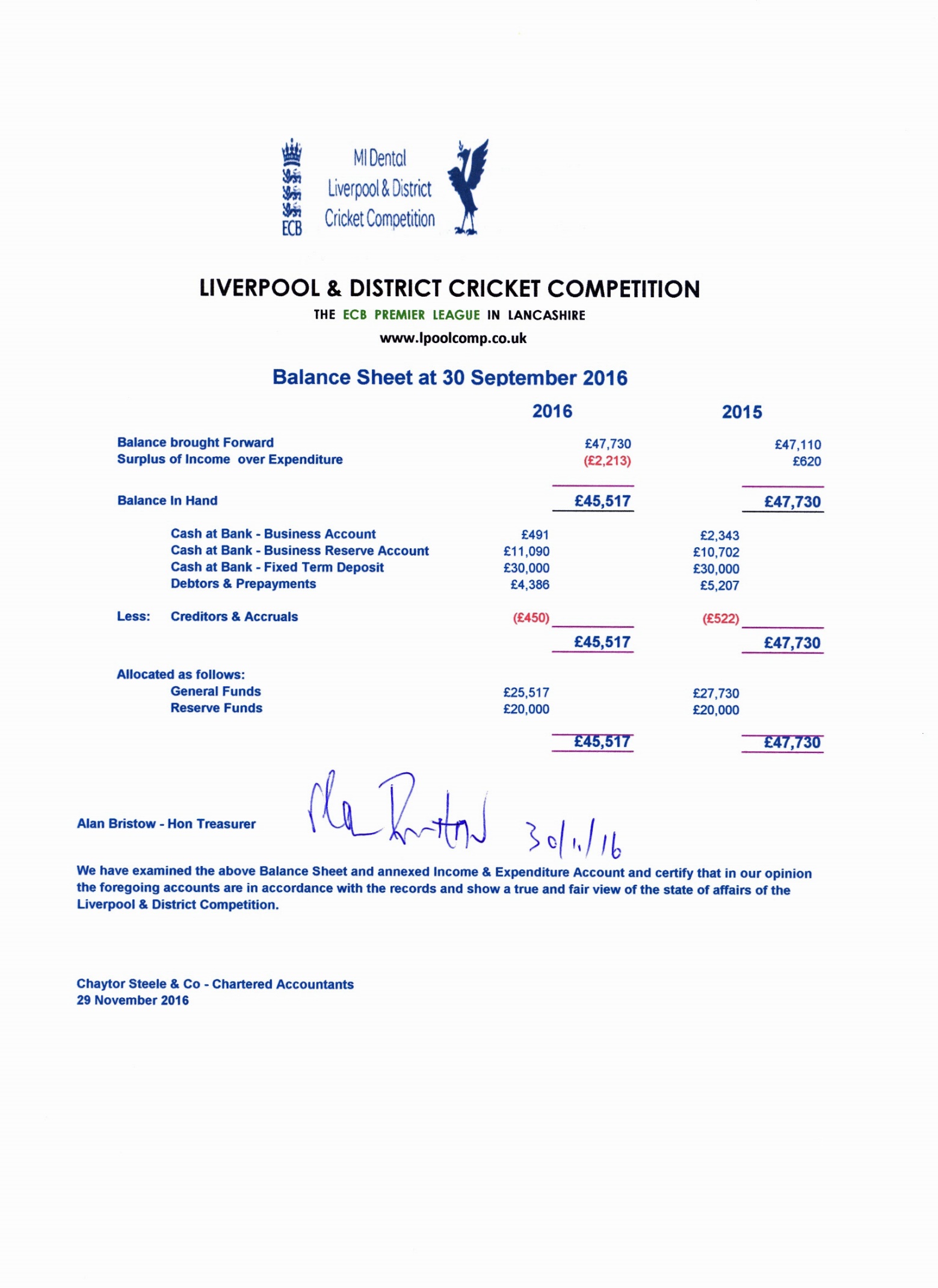 Agenda Item 10 Determination of the subscription for the ensuing year;Balance Sheet:  			see above			Income/Expenditure Account: 	see hard copy	MiL&DCC Subscription Fees 2017:The proposal before the meeting is that subscriptions should again remain unchanged in 2017; clubs will therefore be charged as follows:   Figures in parenthesis = 2016.Subscription              	   L&DCC Handbooks FeeFull Member Clubs:                            £              120    (120)                       40       (40)                                                                           Associate Member Clubs:                  £                60      (60)                       20       (20)The Chair moved the meeting on to a vote of acceptance of the proposal for the Subscriptions for the L&DCC Financial Year 2015-2016, all subscriptions were proposed to remain the same:The proposal was   CARRIED OVERWHELMINGLYAgenda Item 11Business of which due notice has been given;Proposals to AGM 2017:For the convenience of all these proposals are presented as listed in Handbook 2016 running order.The Chair requested the Hon Sec to set out the requirements of the LG L&DCC Constitution in respect of voting.The Chair thanked representatives for their attention, he was aware that time was getting on and that the room now very warm, he moved the meeting on rapidly.Agenda Item 12:MCUA ReportThe Chair handed over to Ray Rigby who introduced himself briefly to those that did not know him; he was the MCUA representative to the L&DCC and had been in this post and on the Cr Co for many years. He was now retired as an umpire. He intended to be brief and to make two points.There had been questions as to how umpires were allocated to games, Kevin Wilson would be very happy to address these on a 1:1 basis at the end of the meeting but he summarised that allocations were primarily based on the umpires marks received from captains. These marks were important.We really needed more umpires. There was a second winter training program starting here at Bootle CC at 9.30 am on Sunday 5th  February. Details of this course were on every representative’s table and would appear on the website. Prior to this meeting there had been 0 entrants. Two expressions of interest had now been made at this meeting.In answer to a question RR confirmed that an umpiring qualification did not “expire”, once you were qualified you were qualified. Refresher courses were however available and encouraged for those that wanted themCurrently we had 40 “active” umpires, we needed 36 every week; work, holidays and illness were factors, we often did not have enough for 2 umpires for every Saturday League game. MCUA had “lost” 17 umpires from 2016. Clubs probably needed to buy a white coat or jacket for all the player umpires that would be needed in 2017.The Chair thanked RR and the MCUA for all their efforts.Agenda Item 12:    NOTICESThe Chair introduced Bobby Denning the Managing Director of the LCB. BD thanked the meeting for this opportunity to meet clubs, he was aware of time pressures and confined himself to outlining some of the changes to the league structures in Lancashire in 2016.LCB had identified three main areas in the County; those of Greater Manchester, “Lancashire” and Merseyside. 

The LCB worked closely with all leagues and L&DCC was one of them. L&DCC was a little different in that it was a full ECB premier league and we shared a “Memorandum of Understanding” (MoU) with LCB,  the MoU underpinned everything LCB and L&DCC did. It worked well. There had been successful developments in the rest of the county in 2016. In the Greater Manchester region, the Central Lancs League had merged with the Saddleworth League to form the Pennine League, the two Bolton leagues had merged and the Greater Manchester Cricket League had completed its first season and was fully operational. In the Lancashire region  the Northern League were coming close to an understanding with the Palace Shield and the LCB hoped that  the Lancashire League would also come to an understanding with the Ribblesdale League. Some of these leagues were hoping soon to become a full premier league but the ECB had indicated that they were not currently looking for additional premier leagues and so for the moment the L&DCC would remain the only fully accredited ECB premier league in Lancashire.BD thanked the L&DCC for its work and organisation.13.1 Cricket Committee members 2017Rainhill CC					representing the Premier DivisionSouthport and Birkdale CC 			representing the Premier Division Sefton Park CC 					representing the First Division Skelmersdale CC 				representing the First Division Spring View CC 					representing the Second Division Wavertree CC 					representing the Second Division (Goodlass CC					representing the Associate Member Clubs) See proposal 1 P14First meeting 					Monday Feb 20th  2017	Bootle CC   7.00pmThe Hon Sec had written to all these clubs in detail.13.2 Player Development Programme 2017The Chair informed that, as set out on the website, the PDP was now “ready to go” on the 21st January This was once again a very popular programme.  Clubs should contact Steve Critchley sjcritchley@outlook.com or the Chair johnawilliams1@btinternet.com  if they needed further information or assistance.  13.3 FixturesThe President (EH) informed that the fixtures would be on play-cricket later this week, they could not have been placed there before as decisions made at the AGM affected them.Clubs with 3rd XI teams that used the initials of their captains rather than 3rd or 4th XI etc., were proving to be a difficultyas some clubs had not entered on Play-Cricket the teams' initials which were to be used in 2017. If they did not enter these revised names on the L&DCC Play-Cricket website these teams would appear (on play-cricket) as 3rd or 4th XI.Draws for the various cups decided at this meeting would be made at the first available L&DCC committee meeting which was the M/C meeting on Monday 30th January at Bootle CC at 4pm.Entries for the remaining Cup Competitions i.e. The National ECB T20 			(i.e. clubs in addition to the premier division clubs)The ECB/LCB T20 U19s 		(i.e. clubs in addition to the premier division clubs)The Chrysalis Cup  			(2nd XI T20 KO)The Mike Leddy Cup 			(3rd  XI 40 over KO)The Embee Cup				(3rd  XI T20 KO)were needed as soon as possible and before the 31st January 201713.4 Cup Entries 2017				Closing dates for entries1-16 Ray Digman Cup  17-36 1st XI A Bold text indicates North East teams in regionalised draws1-16 Chester Cup  17-36 2nd XI ABold text indicates North East teams in regionalised draws13.5 L&DCC League Structure for 2017 NOTE: Teams in 3rd XI Competitions from Associate Member clubs shown in italics13.6 Draft dates for L&DCC Meetings in 20171st  May Early May Bank Holiday  29th May Spring Bank Holiday 28th  Aug Summer Bank Holiday 	AGM/SGM    Cr Co    M/C    LCB  Captains  Annual Dinner   Season Start/End201813.7 	Updating club website contact details and details for Handbook 2017:The Chair and Hon Sec reminded that clubs needed to update their officials for the new season on the L&DCC website as soon as possible and in any case by Tuesday 31st January 2017. If clubs had lost their “back door access credentials” they could contact the Chair via “Contact Us” on the website http://www.lpoolcomp.co.uk/contactus.php and the Chair would send them fresh codesThis information was crucial and was needed for Handbook 2017.13.8 	Managed MigrationThe Chair and Hon Sec made clear the importance of the posting http://www.lpoolcomp.co.uk/notice_board.php?id=2757 and already e-mailed to all clubs twice in respect of changes made by the Home Office to the Standard Visitor Visa and other visas, in terms of the distinction between “amateur” and professional” players. Tier 5 players or those with British passports were not affected. The ECB and the L&DCC had no power to offer advice on immigration. Any questions  had to be directed to the Home Office using the link  http://managedmigration@ecb.co.uk/ It was essential for clubs to go to the L&DCC website for themselves and to read about this and downloading the information for themselves via the links:http://i.emlfiles1.com/cmpdoc/1/8/7/0/3/1/files/26000_ecblettertoclubs050916.pdf?dm_t=0,0,0,0,0 http://i.emlfiles1.com/cmpdoc/1/8/7/0/3/1/files/25996_ecb-qandas-20-dec-2016.pdf?dm_t=0,0,0,0,0http://i.emlfiles1.com/cmpdoc/1/8/7/0/3/1/files/25997_non-ordinarily-resident-amateur-player-league-registration-form-template---2017---final.pdf?dm_t=0,0,0,0,013.9 	Junior Activator CoursesThis was a course for all those managing Junior Cricket matches and was a 3 hour course in March 2017. The course was being run by Shaun Anders of LCB and also by the Chair John Williams. In so doing they would be following the ECB booklet designed for this purpose, the date and venue was to be announced13.10 	Summary: Draft Dates for Meetings 2017Captains Evening 		Thur 6th April 2017Pre-season  Meeting Tues 	11th April 2017 Annual Dinner Friday 		6th October 2017End of Season Meeting 		Tues 10th October 2017End of Season 3rd XI Meeting 	Tuesday 7th November2017AGM 2018 			Tuesday 16th January 2018Agenda Item 14:		Final Check Roll Call/Closure of meetingThe Hon Sec checked the roll call and the Chair closed the meeting by saying that the L&DCC was in good shape and highly regarded both locally and nationally because of its member clubs and he thanked all in attendance for their presence and wished everyone a safe journey home.10.04pmThe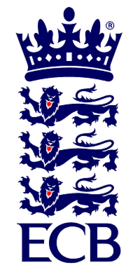 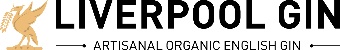 Liverpool & DistrictCricket CompetitionThe ECB Premier League in Lancashirewww.lpoolcomp.co.uk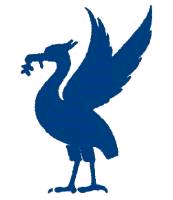 CRICKET CLUBPresent/ absent1AINSDALE 2ALDER3BIRKENHEAD PARK4BOOTLE5BURSCOUGH6CALDY7COLWYN BAY8FLEETWOOD HESKETH9FORMBY10HIGHFIELD11HIGHTOWN ST MARYS12LEIGH13LIVERPOOL14LYTHAM15MAGHULL16NEW BRIGHTON17NEWTON le WILLOWS18NORTHERN19NORTHOP HALL20OLD XAVERIANS21ORMSKIRK22ORRELL RED TRIANGLE23PARKFIELD LISCARD24PRESCOT & ODYSSEY25PRESTATYN26RAINFORD27RAINHILL28ST. HELENS TOWN29SEFTON PARK30SKELMERSDALE31SOUTHPORT AND BIRKDALE 32SOUTHPORT TRINITY33SPRING VIEW34WALLASEY35WAVERTREE36WIGAN1BIRCHFIELD PARK2(BIRKENHEAD ST MARYS - no 3rd XI team entered 2017) 3GOODLASS4IRBY5MERSEYSIDE CULTURAL AND CRICKET 6(NORLEY HALL - no 3rd XI team entered 2017)Berry PeterMaghull CCBrown JohnOrrell Red Triangle CCCheetham Arthur MNorthern CCCockbain Ronald (Ronnie)Bootle CC  Cammell Lairds CC  Cheshire CCCConnolly RayWavertree CCFitton BrianMaghull CCHaslam RobertCaldy/ West Wirral CCHoughton Stan St Helens Recs/Town CC  President Lonsdale John Horwich Railway Mechanics Institute CC  Sefton Park CC Pearl GrahamPrescot and Odyssey CC MCUARowlands (Rolo) Ian Marchwiel CC  Northop Hall CC Flintshire CCC Denbighshire CCCSwarbrick JamesMaghull CCTyler Raymond (Ray)Liverpool CC  Liverpool CC President. L&DCC Representative Team Captain.  L&DCC Hon Sec  Lancashire +50s1st XIPremier DivisionWinners£300Runners up£150Division 1Winners£250Runners up£125Division 2Winners£200Runners up£100Proposal NumberIntroductionIntroductionProposalPROPOSALS WITHIN THE CONSTITUTION 2/3 or more of all full member clubs must vote in favour of these three proposals for them to succeed = 24 or more clubs as set out in the LG L&DCC Constitution 7.6.2 Associate Member Clubs are not eligible to vote in the Constitutional Proposals 1-3 but could vote for changes in Playing Regulations if the proposal directly affected them. The Chair would make clear where this was the case.If a club wished to make an amendment to a proposal a proposer and seconder club was required. There would then be a vote to see if this amendment was to be put to the meeting. If that vote was successful the amendment would be added or become the proposal and a second vote on the (new) proposal would take place.PROPOSALS WITHIN THE CONSTITUTION 2/3 or more of all full member clubs must vote in favour of these three proposals for them to succeed = 24 or more clubs as set out in the LG L&DCC Constitution 7.6.2 Associate Member Clubs are not eligible to vote in the Constitutional Proposals 1-3 but could vote for changes in Playing Regulations if the proposal directly affected them. The Chair would make clear where this was the case.If a club wished to make an amendment to a proposal a proposer and seconder club was required. There would then be a vote to see if this amendment was to be put to the meeting. If that vote was successful the amendment would be added or become the proposal and a second vote on the (new) proposal would take place.PROPOSALS WITHIN THE CONSTITUTION 2/3 or more of all full member clubs must vote in favour of these three proposals for them to succeed = 24 or more clubs as set out in the LG L&DCC Constitution 7.6.2 Associate Member Clubs are not eligible to vote in the Constitutional Proposals 1-3 but could vote for changes in Playing Regulations if the proposal directly affected them. The Chair would make clear where this was the case.If a club wished to make an amendment to a proposal a proposer and seconder club was required. There would then be a vote to see if this amendment was to be put to the meeting. If that vote was successful the amendment would be added or become the proposal and a second vote on the (new) proposal would take place.PROPOSALS WITHIN THE CONSTITUTION 2/3 or more of all full member clubs must vote in favour of these three proposals for them to succeed = 24 or more clubs as set out in the LG L&DCC Constitution 7.6.2 Associate Member Clubs are not eligible to vote in the Constitutional Proposals 1-3 but could vote for changes in Playing Regulations if the proposal directly affected them. The Chair would make clear where this was the case.If a club wished to make an amendment to a proposal a proposer and seconder club was required. There would then be a vote to see if this amendment was to be put to the meeting. If that vote was successful the amendment would be added or become the proposal and a second vote on the (new) proposal would take place.1Make up of Cricket Committee.Addition of Associate Member Representation.This proposal formalises the successful trial of such representation during season 2016 and extends the democratic base of the Cricket Committee in a logical and appropriate way.This guarantees input to Cricket Committee from the five divisions of the 3rd XI structureCONSTITUTION P4 Add to 5.4.3Make up of Cricket Committee.Addition of Associate Member Representation.This proposal formalises the successful trial of such representation during season 2016 and extends the democratic base of the Cricket Committee in a logical and appropriate way.This guarantees input to Cricket Committee from the five divisions of the 3rd XI structureCONSTITUTION P4 Add to 5.4.3Add 5.4.3    a Cricket Committee chaired by the Cricket Chairman will meet as necessary but at a minimum of quarterly intervals after due and reasonable notice has been given; maintain contact among the whole committee between meetings by regular exchange of emails and or telephone calls or by any other convenient means; have the powers of co-option but will include as ex-officio members, the Management Committee as necessary, the Registration Official, the 3rd XI Coordinator a representative of the MCUA plus a representative from each of six full member clubs, two chosen from each of the Premier, First and Second Divisions, and one associate member club. The seven clubs will be chosen annually, and largely alphabetically, The six clubs and will be formally notified to the L&DCC at the appropriate AGM.  The Chair outlined the proposal. This had been trialled very successfully in 2016 with Birchfield Park CC. There were no questions.The Chair moved the meeting to a vote:FOR:   30      AGAINST: 0      PROPOSAL CARRIED OVERWHELMINGLY2Requests for consideration by clubs when Fixtures are being constructed.This proposal formalises and enshrines current practice and follows detailed consultations with clubs over such requests in 2015. It complies with undertakings given to clubs at SGMs as these requests were formally put into practice in 2016. It also addresses a difficulty with compliance by a due date as experienced in 2016 CONSTITUTION P7 New 9.2Requests for consideration by clubs when Fixtures are being constructed.This proposal formalises and enshrines current practice and follows detailed consultations with clubs over such requests in 2015. It complies with undertakings given to clubs at SGMs as these requests were formally put into practice in 2016. It also addresses a difficulty with compliance by a due date as experienced in 2016 CONSTITUTION P7 New 9.2Insert new Clause9.2       Requests for fixture scheduling on specific dates when a club's main ground is unavailable, e.g. County matches, other sports, fund raising events etc., may be made to the Fixture Secretary.  All such requests are to be submitted before 30th November.  Requests received after this date will not be considered (except for County matches). Every effort will be made to accommodate all requests, e.g. by scheduling 1st XI fixtures to be played away, but this cannot be guaranteed.  Corresponding 2nd XI fixtures, or any affecting 3rd XIs, which need to be rearranged will be indicated on the fixture lists as 'TBA'.  The home team is responsible for agreeing an alternative date/venue for rearranged fixtures and such agreement must be achieved before 31st May and notified in writing to the Management  Committee.  Failure to meet this deadline will result in the match being conceded by the home team.Existing 9.2 and 9.3 will be renumbered 9.3 and 9.4 respectivelyThe Chair outlined the proposal. There were no questions.The Chair moved the meeting to a vote:FOR:   34      AGAINST: 0     PROPOSAL UNANIMOUSLY CARRIED3Alterations to Fixtures.This addresses a difficulty encountered by Cricket Committee in 2016 and enshrines and clarifies current practice Clubs are not permitted to make changes to dates and venues without approval.CONSTITUTION P7 Add to 9.4Alterations to Fixtures.This addresses a difficulty encountered by Cricket Committee in 2016 and enshrines and clarifies current practice Clubs are not permitted to make changes to dates and venues without approval.CONSTITUTION P7 Add to 9.4Insert9.4       No alteration will be made to either dates or venues on the Official Fixture List without the prior approval of the Cricket Committee/Management Committee.  Requests must be submitted to the Fixtures Secretary or 3rd XI Coordinator, on the form provided (on the website).  Failure to do so may result in the home team forfeiting the match.The Chair outlined the proposal. There were no questions.The Chair moved the meeting to a vote:FOR:   34      AGAINST: 0       PROPOSAL UNANIMOUSLY CARRIEDPROPOSALS WITHIN THE PLAYING REGULATIONS 2/3 or more of clubs actually voting must vote in favour of these thirteen proposals for them to succeed = 24 or more clubs as set out in 7.6.4. Associate Member Clubs may, with the permission of the meeting, also vote where the proposal affects them i.e. they may vote in proposals 5/6/11/14/15/17/18/20PROPOSALS WITHIN THE PLAYING REGULATIONS 2/3 or more of clubs actually voting must vote in favour of these thirteen proposals for them to succeed = 24 or more clubs as set out in 7.6.4. Associate Member Clubs may, with the permission of the meeting, also vote where the proposal affects them i.e. they may vote in proposals 5/6/11/14/15/17/18/20PROPOSALS WITHIN THE PLAYING REGULATIONS 2/3 or more of clubs actually voting must vote in favour of these thirteen proposals for them to succeed = 24 or more clubs as set out in 7.6.4. Associate Member Clubs may, with the permission of the meeting, also vote where the proposal affects them i.e. they may vote in proposals 5/6/11/14/15/17/18/20PROPOSALS WITHIN THE PLAYING REGULATIONS 2/3 or more of clubs actually voting must vote in favour of these thirteen proposals for them to succeed = 24 or more clubs as set out in 7.6.4. Associate Member Clubs may, with the permission of the meeting, also vote where the proposal affects them i.e. they may vote in proposals 5/6/11/14/15/17/18/2044Criteria for PromotionThe L&DCC is driven primarily by performance and this will remain so. This proposal makes clear the additional role of existing rules relating to Club and Ground and Administration in the eligibility of a club for promotionPLAYING REGSP9 New 1.2.3Add new clause 1.2.31.2.3  All promotions into the Premier, 1st and 2nd Divisions are subject to the appropriate divisional club and ground criteria and to the demonstration of a satisfactory administrative performance in the preceding season. The amount of fines payable will be used as a guide in this respect. Associate Member Clubs could not vote here The Chair outlined the proposal and referred to difficulties in 2016 in terms of suitability for promotion of clubs based on both Club and Ground and Club Administrative capabilities. Several clubs had registered concerns with M/C over the suitability of a club for promotion in 2016. These two categories were already part of our Regulations, this proposal looked to make their role more explicit and to strengthen the criteria for promotion.Birkenhead Park CC understood the need to attach bite here but were concerned that there were no quantitative criteria for fines, there were for club and ground matters, how would this work?The Chair accepted this as a fair point but C&G had never been rigidly applied in the past, neither would fines. Clubs that had needed help to improve had been seen by M/C on an individual basis and had received help to do so. M/C had done this again this winter with Ainsdale, Formby and Maghull CCs as per the Chair’s report -see P7. This M/C approach would continue. Hightown St Mary’s CC asked if the fines issue was a whole club issue, could the 2nd and 3rd XIs fines affect the promotion of the 1st XI? The proposal seemed wooly, the figures were important. The Chair said that yes, this was a whole club issue. Respect for the L&DCC regulations - which had been put in place at meetings like this by all the clubs - mattered. A club that showed contempt for the regulations by accumulating very large fines should be explicitly questioned about its suitability for promotion by M/C. All teams in a club should monitor and encourage each other to keep standards high and where they should be.The Hon Sec made clear that the situation on fines was actually quantitative, only those clubs in the upper quartile - effectively the top 10 worst offenders over time - were at risk of being called in by M/C. The President EH pointed out that accurate tables of exact fines were posted by the Hon Treas at intervals during the season. None of the quantitative information was concealed. Clubs were kept informed.M/C had tried actually lowering several fines and was here trying new ways to reduce the level of fining rather than simply raising them – a total of more than £7,000 in 2016 was ridiculous. Clubs had to take action. Fines were already in the C&G criteria but accounted for a mere 5 points out of a total of 125 points.There were no more questions and the Chair moved the meeting to a vote:FOR:   30      AGAINST: 4        PROPOSAL  OVERWHELMINGLY  CARRIED 55Notifying rearranged 3rd XI games.This requirement addresses a difficulty encountered in 2016 over exactly what had been agreed verbally between clubs by enforcing an audit trail on them.PLAYING REGSP9 Add to  1.3.3Add to  1.3.31.3.3   In all 3rd XI competitions, if a match is cancelled (for whatever reason), it must be automatically rearranged by the home team who must offer (a minimum of three) alternative dates within 7 days or the home team will be deemed to have conceded the match subject to appeal to the Cricket Committee. If none of the (minimum) three dates is accepted by the away team they shall be deemed to have conceded the match subject to appeal to the Cricket Committee.  The agreed rearranged date must be confirmed by email correspondence. Rearranged matches must be scheduled on Play-Cricket and may be played at any time up to the end of the season.  The results of matches that the Cricket Committee agrees cannot be rearranged because a ground is unavailable, eg. due to the proximity to the end of the season, shall be recorded as ‘Abandoned’Associate Member Clubs could vote hereThe Chair outlined the proposal. There were no questions.The Chair moved the meeting to a vote:FOR:   More than 30      AGAINST: 0     PROPOSAL OVERWHLMINGLY CARRIED66Spare ballsThis proposal recognises and formalises the current practice followed in many games and follows the spirit of “Get the Game On” without an unnecessary delay.PLAYING REGSP10 Add to  3.1.2.1Add to  3.1.2.1Amend 3.1.2.1       Before the toss each home club will provide two new balls and two spare balls of the same type and manufacture as set out in 3.1.1.1 above.  If such spare balls are not available, the other accepted alternative type and manufacture as set out in 3.1.1.1 may be used..Associate Member Clubs could not vote here The Chair outlined the proposal, there were no questions.The Chair moved the meeting to a vote:FOR:   More than 30      AGAINST: 0     PROPOSAL OVERWHLMINGLY CARRIED773rd XI Earlier start timesNotification This notification addresses difficulties encountered in 2016.This clarifies current practice and shows the link and consistency between 4.1.1.2 P11 and 4.2.2 P12.PLAYING REGSP11 4.1.1.2P12 4.2.2Amend 4.1.1.2	 1st  XI, and 2nd XI and 3rd XI matches may commence up to two hours earlier than their scheduled start time with the agreement of both clubs. Notifications to this effect must be made in writing either to the 1st and 2nd XI Fixture Secretary or to the 3rd XI Coordinator as appropriate by the home club no less than 14 days before the fixture in question. See also Regulation 4.2.24.2.2 	If both teams are in agreement, 3rd and 4th XIs shall have the option of commencing matches at 12:45 pm or sooner throughout the season. In the event of there being disagreement between the teams, regulation 4.2.1 shall apply.  Notice of an ‘early start’ match must be given to the 3rd  XI  Fixtures Secretary Coordinator a minimum of 24 hours in advance.The Chair and Hon Sec outlined the notification, there was no change to the regulations, this clarified that 3rd XIs were treated in the same way as 1st and 2nd XIs but the 3rd XIs were referred to in two places in the regulations; that both inclusions meant exactly the same thing was now spelt out explicitly.The meeting noted this.88Start Times and extra half hour in the 1st XIsClubs are asked to consider and to vote on two options for start times in 1st X1 Cricket. This choice of  start times  is linked to  the availability of an extra half hour in the event of play being affected by adverse weather/light conditions.This choice is aimed at preventing too many games being affected by a lack of light at the end of games at certain times in the seasonPLAYING REGSP11 4.1.1.1 and P12 4.1.8Modify Regulation 4.1.1.1 to read EitherOption 1 – Match start times to remain at 1.00pm with clause 4.1.8 ( the facility to delay the start of the last hour by up to 30 minutes in the event of play being affected by adverse weather and/or light conditions) withdrawn.4.1.8          The start of the ‘last hour’ may be delayed for up to 30 minutes only in the event of play being affected by adverse weather and/or light conditions.OrOption 2 – Match start times to change to 12.30pm with clause 4.1.8 (as above) retained and applying.Associate Member Clubs could not vote here The Chair outlined the proposal.  This was part of a wider picture and was following a current trend in cricket to start games earlier. There was an either/or choice here based around making sure that games were not affected by light issues as a result of finishing half an hour later.A lengthy discussion took followed.Hightown St Mary’s asked if it were possible to propose an amendment and add “option 3” to the listed above. The Chair and Hon Sec confirmed that this was possible. The Hightown St Mary’s proposal was “ The normal start time  in the 1st XIs will be 1.00pm, an extra half hour will be available” i.e. the 2016 regulations should continue.New Brighton CC said they would second this proposal.The Chair called for a vote on this amendment. The votes were checked three times.FOR:    22      AGAINST:  11     THE AMENDED PROPOSAL WAS CARRIED by exactly 2/3rds  of those voting.There were no further comments or questions. The Chair called for a second vote to taken on the (now) 3 options; this was to be decided by a simple majority decision in order that a decision be reached. There were no objections.Option 1 – Match start times to remain at 1.00pm with clause 4.1.8 ( the facility to delay the start of the last hour by up to 30 minutes in the event of play being affected by adverse weather and/or light conditions) withdrawn. The 2015 regulation.13 VotesOption 2 – Match start times to change to 12.30pm with clause 4.1.8 (as above) retained and applying A new regulation.9 VotesOption 3 – The normal start time  in the 1st XIs will be 1.00pm, the extra half hour will  be available The 2016 regulation.11 votesOPTION 1 WAS CARRIED, the regulation would return to that in used 2015. More than 2/3rds of those voting had voted for the retention of the 1.00pm start time.92nd XI games to start at 1.00pmThis proposal is linked to proposal 8 and keeps 2nd XIs in step with 1st XIs in terms of a lack of light at the end of games at certain times in the season.Regulation 4.2.8 remains in place3rd XIs are unaffected by these proposalsPLAYING REGSP11  4.2.1Insert 4.2 	2nd XI matches:4.2.1 	Matches will normally commence at 1:00 pm but will commence at 12:00 noon on the Saturday between the 15th and 21st of August and for the remainder of the season.Note: clause 4.1.1.2 above also applies.Insert new 4.2.2, re-number following clauses3rd XI matches:4.2.2  Matches will normally commence at 1:45 pm but will commence at 12.45 pm on the Saturday between the 15th and 21st of August for the remainder of the season.Note: clause 4.1.1.2 above also applies.Associate Member Clubs could not vote here The Chair outlined this proposal which was closely linked to the previous  proposal. New Brighton CC felt that some of their players worked on a Saturday morning and this would make them become unavailable.In view of there having been an extensive debate in respect of proposal 8 and there being no further questions, the Chair moved the meeting straight to the vote:FOR:    18      AGAINST:  14     THE PROPOSAL FAILED as 2/3rds  of those voting had not supported it.10The use of Sight Screens in the L&DCCThis proposal is for the convenience of all and puts this duplicated regulation into one position in the regulations and makes clear its applicability to all matches.PLAYING REGSP12  4.1.10P13 4.2.10Insert new section 4.3  Delete 4.1.10 Renumber 4.2.10 as 4.34.3       All matches – Sight Screens 4.3.1    Where four sight screens are available and are of adequate size, when a bowler is bowling an over containing deliveries from both over and round the wicket, the screens will be divided and left suitably aligned on either side of the wickets.Associate Member Clubs could vote hereThe Hon Sec outlined the proposal, this was a tidying up of the regulations. There were no questions.The Chair moved the meeting to a vote:FOR:   More than 30      AGAINST: 0     PROPOSAL OVERWHLMINGLY CARRIED11Points deductions for conceding fixturesThis proposal clarifies the existing regulations to show that there is a rise in the number of points deducted in the event of multiple conceded fixtures as set out in 6.1.1 to 6.1.4, i.e. it is not always a 10 points deduction; 25 points however are always awarded to the opponents.PLAYING REGSP14 6.1Delete6.1 Conceding a fixtureIn the event of a team conceding a L&DCC league fixture for an unacceptablereason, 10 points will be deducted from its total league points to date and 25 points will be awarded to its opponents.  The offending team will be subject to the following penalties:Associate Member Clubs could vote hereThe Hon Sec outlined the proposal, this was again a clarification of the regulations and made them easier to read. There were no questions.The Chair moved the meeting to a vote:FOR:   More than 30      AGAINST: 0     PROPOSAL OVERWHLMINGLY CARRIED12The hierarchy of conceding fixtures             This proposal codifies existing custom and practice in the L&DCC acting through the Cricket and Management CommitteesPLAYING REGSP14 6.1Insert6.1       Conceding a fixture                          A club must always fulfil fixtures at the highest level in the event of a concession, if the 2nd XI would have conceded, the 3rd XI fulfils the fixture.  This regulation does not apply in the 3rd XI competitions. Associate Member Clubs could vote hereThe Chair outlined the proposal. There were no questions, the Chair moved the meeting straight to the vote:FOR:   More than 30      AGAINST: 0     PROPOSAL OVERWHLMINGLY CARRIED13Removal of a team from a division for repeated cancellation of games.This proposal codifies existing custom and practice in the L&DCC acting through the Cricket and Management Committees.PLAYING REGSP14 6.1.4Modify Regulation 6.1.4 to read 6.1.4    on the fourth occasion, a deduction of 30 points, a fine of £50.00 and any further penalties imposed as a result of a mandatory appearance before the Cricket Committee which will be automatically required. A 3rd XI will be automatically withdrawn from its division on the fourth occasion and all its results removed without incurring further penaltyAssociate Member Clubs could not vote hereThe Chair outlined the proposal, this reflected the decisions made on Cr Co over several seasons and made the procedure and outcome transparent. There were no questions.The Chair moved the meeting to a vote:FOR:   More than 30      AGAINST: 0     PROPOSAL OVERWHLMINGLY CARRIED14Player Eligibility in Sunday 2nd XI rearranged matchesThis proposal addresses difficulties encountered in 2016. It ensures that only bona fide 2nd XI players can play in such matches by counting only league games in the countback process.The proposal also protects the team not responsible for the rearrangement if there is a substantial gap between when the game was scheduled to be played and when it is actually played.This proposal is linked to proposal 15 and 22PLAYING REGSP14 7.1.4Modify Regulation 7.1.4 to read Player Eligibility7.1.4    In a Sunday 2nd XI rearranged match, only players who have played more than 50% 2nd XI league and/or knockout matches for their club during their previous eleven consecutive matches will be eligible.  This rolling period of time may include part of the previous season. (But see Clause 4.1.2 above for ‘locked’ fixtures)  If the team which is not responsible for the rearrangement has a problem with player eligibility it should refer the matter to the Management Committee for resolution before playing the match.Associate Member Clubs could not vote hereThe Chair outlined the proposal. The Hon Sec confirmed that this proposal was in two parts. The first part tightened up eligibility on the countback over 11 games. Only League games would be counted in terms of eligibility. This was already in the regulations but this proposal was more explicit and made clear that cup games were not to be counted to make sure that only bona fide 2nd XI players were eligible. This principle would be returned to in proposals 15 and 22.The second was a “get out clause” so that the away club allowing the rearrangement was not “punished” over changes in eligibility some weeks later. M/C could allow the team as originally picked to play but each case would be judged on its merits.Liverpool CC was concerned that this could “punish” the home side asking for the rearrangement. The Chair made clear that County Game rearrangements would be exempt from this but many rearrangement were for tennis tournaments or marquee days or other club fund raisers and the balance of fairness deployed had to reflect that. There were no questions.The Chair moved the meeting to a vote:FOR:   More than 30      AGAINST: 0     PROPOSAL OVERWHLMINGLY CARRIED15 Player Eligibility in Sunday 3rd  XI  matchesThis proposal also addresses difficulties encountered in 2016. It ensures that only bona fide 3rd  XI players can play in such matches by counting only league games in the countback process.This proposal ensures consistency with Playing Regulation 7.1.4This proposal is linked to proposal 14 and 22PLAYING REGSP14 7.1.5.3Modify Regulation 7.1.5.3 to read Player Eligibility7.1.5.3   no more than three players who have played on either or both of the previous two days for a 1st or 2nd XI will be eligible to play and then only if they have played 50% or more of their matches for a 3rd XI in their previous eleven consecutive league matches (this rolling period of time may include part of the previous season); andAssociate Member Clubs could vote hereThe Chair outlined the proposal. The Hon Sec referred back to the previous proposal, the principle was identical and made it clearer for clubs when they were checking eligibility over the last 11 games. There were no questions.The Chair moved the meeting to a vote:FOR:   More than 30      AGAINST: 0     PROPOSAL OVERWHLMINGLY CARRIED16Notifying umpires when a game is rearrangedThis proposal also addresses difficulties encountered in 2016 and spells out a club’s responsibility when a game is cancelled or rearranged.  PLAYING REGSP17 8.1.3Modify Regulation 8.1.3 to read 8.1.3    It is the responsibility of the home club to inform both umpires when a match has been cancelled or rearranged.Associate Member Clubs could vote hereThe Chair outlined the proposal. There were no questions.The Chair moved the meeting to a vote:FOR:   More than 30      AGAINST: 0     PROPOSAL OVERWHLMINGLY CARRIED17NotificationHigh full pitch deliveriesThis notification addresses difficulties encountered in 2016 and brings clear consistency with KO Cup Rules to all matches in the L&DCC. PLAYING REGSP18  8.3.3Add new clause8.3.3  The bowling of any high full pitch deliveries above waist height, whatever the pace, is an unfair delivery and will be called as a no ball although not necessarily dangerous i.e. slow deliveries will incur no further penalty. Fast deliveries will be subject to caution, warning and then removal from the attack as per Laws of Cricket.The Chair and Hon Sec made clear that this brought L&DCC League and Cup games into line with each other and made it simpler for all. It would be less confusing.The meeting noted the change.18Rules for the Ray Digman Trophy, Chester Cup KO TrophiesThis proposal is interlocked with proposals 19 and 20These proposals follow the outcomes from both the Cup Review Group 2016 and club consultations at the End of Season Meetings designed to simplify cup  fixtures and to prevent conceded games. The proposal splits these two competitions into two each.This will make for shorter, simpler paths to the four finals and will give clubs in the lower divisions more competitive cup games with a better chance of winning a trophy.KO CUPS REGS P22 1.1.1 to 1.1.5DrawsModify KO Cups Regulation  to delete existing 1.1.1 to 1.1.5 and insert1.1       ‘Ray Digman’ & Chester Cup (hereafter designated 1st XI  and 2nd XI KO)1.1.1    These competitions are both split into two parts, the top 16 teams from the 2016 league tables competing for the Ray Digman Trophy and the Chester Cup and the remaining 20 will compete for a pair of new and additional  1st XI  KO and 2nd XI KO cups (hereafter temporarily designated 1st XI A and 2nd XI A KO)1.1.3    The rounds of these competitions will be scheduled so that dates for the 2nd XI KOs are earlier than the corresponding dates for the 1st XI KOs. The 1st XI KO first round will be scheduled to follow the third round of the LCB knock out competition.1.1.4    Where 1st and 2nd XIs of the same club reach the final the draws for venue will be managed to ensure that the club does not host both finals.Associate Member Clubs could not vote hereThe Chair and President ran through both the proposals in detail and the back- ground consultations that underpinned it.This would make it easier for clubs to fulfill cup commitments, it should cut down on conceded games, it should provide more meaningful games for more teams, it should give more clubs the opportunity to be successful. It should prevent too many gross mismatches. It was also recognised that it would also stop some teams playing at a premier division ground once in a while. The proposal also allowed easier regionalisation in early rounds.The Hon Sec referred the meeting to 13.4 P33 which showed how the 1st and 2nd XI Cups would be split in 2017. There were no questions.The Chair moved the meeting to a vote:FOR:   24      AGAINST: 4     PROPOSAL CARRIEDThe Chair thanked the meeting. He could now share with the meeting that it was intended to call the new 1st XI A Cup the Ray Tyler Cup and the new 2nd XI A Cup the Sandy Tittershill Cup, there were nods of approval in the room.19Rules for the 2nd XI and Mike Leddy KO TrophiesThis proposal is interlocked with proposal 18 and 20These proposals also follow the outcomes from both the Cup Review Group 2016 and club consultations at the End of Season Meetings designed to simplify cup  fixtures and to prevent conceded games by reducing travel times and distances.KO CUPS REGS P22 1.2 / 1.2.1 / 1.2.2Modify KO Cups Regulations  to delete existing 1.2 / 1.2.1 / 1.2.2  and insert1.2       1st XIA, 2nd XIA KO and Mike Leddy Cup’ (hereafter designated 3rd XI KO)1.2.1    The rounds of these competitions will be scheduled so that dates are staggered with 3rd XI before 2nd XIA before 1st XIA each at least one week earlier than the other. 1.2.2   In the 3rd XI KO the teams which reached the round of eight in the previous season will be entered automatically into the draw unless they notify the 3rd XI Coordinator otherwise. The remaining eight places are open for other clubs with 3rd XIs.  If more than eight apply a preliminary round will be held to reduce the number to eight. 1.2.3    The draws for all these competitions Mike Leddy Cup will be regionalised to reduce travelling times except for the semi-finals where regionalisation will be ignored, i.e. North East semi-finalists may be drawn against South West semi-finalists.Associate Member Clubs could vote hereThe Chair outlined the proposal which was a technical or procedural one and closely linked to the previous proposal. There were no questions.The Chair moved the meeting to a vote:FOR:   More than 30      AGAINST: 0     PROPOSAL OVERWHLMINGLY CARRIED20Rules for all KO competitionsThis proposal is interlocked with proposal 18 and 19These proposals also follow the outcomes from both the Cup Review Group 2016 and club consultations at the End of Season Meetings designed to simplify cup  fixtures.  The scheduling of rounds at 3 weekly intervals does not permit the use of Cricket Committee for FA Cup style draws.  The Wimbledon style draw allows winning teams to ascertain their next opponents as soon as results are published so helping club fixture secretaries.Replace existing clause 1.3 and renumber existing clause 1.3 as 1.4The draws for all competition will be made separately using the 'Wimbledon’ style.1.4     Finals datesThe dates will be determined by the Management Committee once the dates for other Regional and National KO competitions are known.  The L&DCC will cover all reasonable catering costs for all finals which will be agreed with the Management Committee in advance.Associate Member Clubs could vote hereThe Chair outlined the proposal which was also a technical one and closely linked to the previous proposal. There were no questions.The Chair moved the meeting to a vote:FOR:   More than 30      AGAINST: 0     PROPOSAL OVERWHLMINGLY CARRIED21KO CUP FIXTURESThis proposal is interlocked with proposal 24These proposals also follow the outcomes from both the Cup Review Group 2016 and club consultations at the End of Season Meetings designed to simplify cup  fixtures and to address the difficulties encountered in 2016 in the arrangement of Cup games and to get fixtures played in a clear time frame for the convenience of all.KO CUPS REGS P22 2.1 / 2.2 / 2.3Modify KO Cups Regulation  to delete existing 2.1 / 2.2 / 2.3and insert2.1       Matches will be played on Sundays.  For each competition, the dates will be ‘play-on’ dates with a reserve date one week later. The reserve date is to be used ONLY if both teams agree that this date is to be the set date to play on OR if the match due to be played on the “play-on” date does not start. The principle in Cup matches is Once a Cup game has started a result must be achieved. (See clause 8.9.8)If a result cannot be obtained using clauses 8.9.1 to 8.9.7 below on the day the match has started by the reserve date and the captains umpires adjudge the ‘bowl out’ option contained in Rule 8.3 below to be unsafe, it will be necessary to toss a coin to decide the winner. In exceptional circumstances, a joint application for an extension supported by both clubs should be submitted to the Management Committee for consideration.2.2       If the reserve date for any L&DCC KO Cup match has been agreed by two clubs (by whatever process of negotiation) the home team captain or the appropriate club representative shall:(i) post this fixture on play-cricket;(II) confirm with an email or letter to the away club advising of the date and details of the fixture(III) advise by email the Fixture Secretary and Assistant Results Secretary for the competition; and(iv) request by email for MCUA to appoint umpires to the match.  Renumber existing clauses 2.4, 2.5 and 2.6.Associate Member Clubs could vote hereThe Chair outlined the proposal. The Hon Sec referred back to the previous two proposals. There were no questions.The Chair moved the meeting to a vote:FOR:   25      AGAINST: 8     PROPOSAL  CARRIED22Player Eligibility in Sunday 2nd XI and 3rd  XI  matchesThis proposal is linked to and consistent with proposals 14 and 15 under Playing Regulations P15 7.1 This proposal again addresses difficulties encountered in 2016. It ensures that only bona fide 2nd XI and 3rd XI  players can play in such matches by counting only league games in the countback process.KO CUPS REGS P23 3.1.2 / 3.1.3  / 3.2.4Modify KO Cups Regulation  to modify existing 3.1.2 / 3.1.3  / 3.2.4and insert3.1.2    2nd XI KO – only players who have played more 2nd XI  league and knockout matches for his club in the current season up to any round will not be eligible for participation in the round in question.3.1.3    3rd XI KO - only players who have played more 3rd XI and/or 2nd XI league and knockout matches than 1st and 2nd XI matches for his club in the current season up to any round will not be eligible for participation in the round in question.3.2.4    Category 3 (not exempt) players are allowed to play in the L&DCC KO Competitions in all rounds. 2016(following Round 2 for 1st and 2nd XIs - see Clause 1.1.3 above).Associate Member Clubs could vote hereThe Hon Sec outlined these eligibility proposals and referred back to the previous two proposals 14 and 15. There were no questions.The Chair moved the meeting to a vote:FOR:   More than 30      AGAINST: 0     PROPOSAL OVERWHLMINGLY CARRIED23Advising MCUA of Cup gamesThis proposal again addresses directly difficulties encountered in 2016.KO CUPS REGS P23 New 4.3Insert 4.3 as a new clause4.3       Advising MCUA4.3.1    As soon as the home team for the next round of any competition where MCUA umpires are required, as described above, that team shall advise MCUA of the date and venue.  For any subsequent changes to either date or venue the home team must advise MCUA accordingly.  If the home team fails to do so, resulting in MCUA umpires not officiating, the match should not be played and the home team will forfeit the game.  If it is played the result will not stand and the home team will be disqualified.Associate Member Clubs could vote hereThe Chair outlined the proposal. There were no questions.The Chair moved the meeting to a vote:FOR:   More than 30      AGAINST: 0     PROPOSAL OVERWHLMINGLY CARRIED24Time lost per over in KO matches during bad weatherThis proposal brings L&DCC regulations into line with those used in ECB competitions and makes mathematically correct allowance for overs lost v time lost in KO competitions. This replaces the current  LCB allowance of 2 overs per 7 minutesKO CUPS REGS P25 8.5.1 / 8.5.2Modify KO Cups Regulation  to modify existing 8.5.1 / 8.5.2 and insert8.5.1 If bad weather delays the start of the match, or play is suspended during the first innings, the number of overs will be re-arranged so that each team bats for the same number of overs. This shall be calculated by deducting 2 overs for every full period of 7.5 minutes (7 minutes 30 seconds), to be deducted equally from both teams.8.5.2    If play is suspended during the second innings, one over shall be deducted for every full 3.75 minutes (3 minutes 45 seconds) lostAssociate Member Clubs could vote hereThe Hon Sec outlined the proposal which ensured that the L&DCC was mathematically correct when overs were lost in the second innings of a Cup game. The LCB 2017 regulations would not be known until the end of this month, a democratic process was in train there too. There were no questionsThe Chair moved the meeting to a vote:FOR:   More than 30      AGAINST: 0     PROPOSAL OVERWHLMINGLY CARRIED25Deciding a KO Match Result once a game has started This proposal interlocks with proposal 20The proposal also follows the outcomes from both the Cup Review Group 2016 and club consultations at the End of Season Meetings and is designed to simplify getting a result in Cup Fixtures and to get them played in a clear time frame for the convenience of all.KO CUPS REGS P27 8.9.8Modify KO Cups Regulation  to modify existing 8.9.8 and insert8.9.8 If a result cannot be achieved based on any of the above and where there is no other date on which to play the game, the reserve date (if still available) is not acceptable to either team a bowl out (outdoors or indoors) will should take place to achieve a result.  If ground or weather conditions are deemed unsuitable by the umpires for a bowl out to take place, the match shall be decided by the toss of a coin.Associate Member Clubs could vote hereThe Chair outlined the proposal. Bootle CC was concerned that this might disadvantage clubs involved in ECB or LCB competitions. The Chair reassured that this would not be the case, the changes to cup competitions now agreed by clubs earlier in this meeting would create more fixture space and M/C would be better able to protect such clubs as it had always done in the past. There were no other questions.The Chair moved the meeting to a vote:FOR:   More than 30      AGAINST: 0     PROPOSAL OVERWHLMINGLY CARRIED26ECB T20 and ECB U19 T20Competition RulesThis proposal makes clear the full adoption of the appropriate ECB T20 regulations in the L&DCC competitions and also the compulsory entry requirement in both competitions for all premier division clubs.KO CUPS REGS P30 Title and Regulation 3Modify existing title and insert new clauses 1.3 and 4.2ECB NatWest Club t20 and ECB U19 t20 Competition Rules 3          Management 1.3       Where these rules refer to Area and Regional finals they shall apply equally to all L&DCC matches, e.g. clauses 10.2, 10.3 and 10.4.4          Entry4.1       Open to all clubs which qualify from ECB Premier League T20 competitions or otherwise invited by ECB Competitions Department4.2       All L&DCC Premier Division clubs must enter both these ECB T20 competitions. Clubs in Wales may choose to enter the North Wales ECB U19s T20 Competition instead.. Clubs in Cheshire may choose to enter the Cheshire ECB U19s T20 instead. Associate Member Clubs could not vote hereThe Chair outlined the proposal which was in two parts.The first part was “technical” and clarified which regulations applied. In the second part the ECB/LCB U19s T20 KO was being brought into line with the National ECB T20 in that it would become mandatory for premier division clubs to enter this competition as well. The U16s and U21s competitions were being withdrawn owing to declining numbers of entries from clubs for them and an increasing number of cancellations of games. Only about 5 clubs had taken part in the U16s in 2016. The ECB/LCB T20 U19s KO would become the focus for L&DCC and the U16s would largely play in this competition instead.A discussion followed and a number of clubs expressed sadness that this discontinuation of the U16s/U21s was necessary. The Chair reminded about the smallness of the actual number of clubs that now took part in the U16s/21s and the large number of cancelled games that still happened there even with this small number – particularly with the U16s. He went on to say that in the U19s competition in 2016, the whole L&DCC central-regional  block of clubs had failed to play a single game. The players were said to be involved in too many competitions at peak times in the year and M/C was responding to this. The Chair and Hon Sec undertook to look at the situation again and to put in a safety net for clubs with the U16s and U21s if there was a demand for this to happen and would arrange for games to be played as long as this was not at the expense of other competitions.Bobby Denning assisted. He referred to the issue of player retention and the importance of keeping players in the game. There would be a big emphasis on this from ECB in 2017. There were no further questionsThe Chair moved the meeting to a vote:FOR:   5  (five)    AGAINST: 1   (one)  PROPOSAL  CARRIED27THIS PROPOSAL WAS WITHDRAWN BY M/C in view of the discussions in the previous proposal on the U16s and U21s.L&DCC Chrysalis Trophy & Embee Trophy, U16 and U21 T20 Rules 2017This proposal recognises the suspension of the L&DCC U16 and U21s competitions and is based on one of the outcomes of the 2016 consultations on Cup Competitions and the need to rationalise the Age Group Competitions at peak times during the season.This proposal also brings these competitions into line with proposals 15 20 21 and 24 and 25KO CUPS REGS P41 Title and Regulation 3 and 5Modify existing title and insert new clauses 3.1.1 / 3.1.2 Modify clauses  5.1 / 5.3 / 8.1 / 8.3L&DCC Chrysalis Trophy & Embee Trophy, U16 and U21 T20 Rules Remove all reference to U16 & U21 T20, e.g. clauses 4.1 & 5.4Clauses 2.1, 2.2 and 2.3 of the 1st, 2nd & 3rd XI KO Regulations will apply.3.1.1    Official play-by dates will be laid down by the Management Committee for the playing of matches in each round. Matches must achieve a result by the play-by date - see 8.3 below.3.1.2    As soon as its opponents are known, the home team must offer a minimum of two dates/times to play a match, one of which must be a weekday evening - the other may be on a Sunday. The agreed date must be confirmed by both teams by email and copied to the appropriate Assistant Results Secretary.5.1       Players, irrespective of age, who have played more 2nd XI than 1st XI league and knockout matches for his/her club in his/her previous eleven consecutive matches the current season up to any round will not be eligible to play in a 2nd XI T20 match. Age Group, i.e. all players under the age of 19, are also eligible to play as set out under 7.1.5.4.5.3       Players, irrespective of age, who have played more 3rd XI than 2nd XI league and knockout matches for his/her club in his/her previous eleven consecutive matches the current season up to any round will not be eligible to play in a 3rd XI T20 match. Age Group, i.e. all players under the age of 19, are also eligible to play as set out under 7.1.5.4.8.1       The playing conditions1 to 7 of the ECB NatWest Club t20 Competition Rules will apply in all matches (pages 27 & 28 in this Handbook), ; where these rules differ these local rules will take precedence.8.3       If a match cannot be completed Clauses 8.9.8 and 8.10 of the 1st, 2nd & 3rd XI KO Regulations will apply.Associate Member Clubs could vote here28NotificationPlayer Registration 2017This treats all Cat 3s (Not Exempt) in the same way. Tier 5 UKBA entry players must already have this clearanceP46 7.1.1The requirement for all Cat 3s (Not Exempts) to DBS or equivalent clearance In relation to their Category 3 (not exempt) overseas players: 7.1.1 Clubs should ensure that all relevant current regulations are complied with; copies of passports, visas and UK DBS clearance or local equivalent police clearance must be supplied. These must all permit the playing of cricket and be fully compliant with current UK BA regulations and if they are not, any such players will be deemed ineligible for registration The Chair made clear that this change was being introduced by the L&DCC in the light of concerns for the need for Child Protection measures in all sports to be kept up to date and improved as necessary. This new measure represented the filling of a gap in the L&DCC procedures.  M/C, in the best interests of all, was being cautious and careful here. L&DCC knew full well that many, perhaps not all but enough, Cat 3 (Not Exempt’s) became involved in coaching young players - whatever their Visas said  and having police clearance for all such registered players was the best way forward. There were nods of approval in the room.Fleetwood Hesketh CC disagreed, clubs would be covered under Clubmark, this measure was unnecessary. Hightown St Marys CC wanted clarification of exactly what was wanted here. The Chair made clear that M/C would require whatever was the local equivalent of the UK DBS, this was well set out in the literature for Tier 5 and could be a Police Certificate or similar. If a player was unable to provide any local equivalent good character reference that would ring alarm bells with M/C and the player would not be registered. Again there were nods of approval in the room.There were no further comments and the Chair moved the meeting on.29NotificationL&DCC Disciplinary Regulations 2017This change brings the L&DCC Disciplinary Regulations fully into line with our requirement to follow the ECB model premier league disciplinary regulations.The change ensures all ABBs last for the same length of time.P60 and P676. Penalties6.1 Accumulated Bad Behaviour 6.1.1    Any player receiving two ABBs in one season twelve months will receive an immediate and automatic one week ban.Appendix 2 - Disciplinary TariffsAccumulated Bad Behaviour warnings (ABBs)Where both umpires agree that the level of general behaviour and misconduct does not warrant a formal disciplinary report, then they should report the incident as an ABB on the match report card. The reporting of such offences is mandatory. Typical reasons for ABBs are listed below. Two ABBs in one year twelve months will result in an automatic 1 week ban.The meeting noted this clarification.30NotificationUmpires Expenses Fee 2017 -2019The expenses fee of £40 for umpires in 1st XI league and Digman Cup games  has remained in place for the last three years i.e. 2014 -2016, this figure needs to be increased and notification will be given at this meeting.The umpire’s expenses in the L&DCC had remained at £40 for the last three years, we had fallen behind other leagues. Paying more expenses would not guarantee more umpires but it would show our support and regard for them .Looking at other local and equivalent leagues, the Pennine League was paying £43 in 2017, the GMCL had paid £42 in 2016 and were raising theirs for 2017 and the four premier divisions in Yorkshire were to pay £55 in 2017. Liverpool CC informed that a football referee covering several junior games over a period of 5 or 6 hours currently received £72.The Chair announced that M/C had decided that the umpires fees in the L&DCC would be increased to £45 for three years. The meeting noted the decision without comment.1Leigh CC, 13Ainsdale CC25Skelmersdale CC2Formby CC14Southport & Birkdale CC26Hightown St Marys CC3Ormskirk CC15Sefton Park CC27St Helens Town CC4Northern CC16Burscough CC28Spring View CC5Bootle CC17Wigan CC29Old Xaverians CC6Wallasey CC18Newton-le-Willows CC30Alder CC7New Brighton CC19Fleetwood Hesketh CC31Liverpool CC8Rainhill CC20Orrell Red Triangle CC32Southport Trinity CC9Lytham CC21Highfield CC, Lancs33Parkfield Liscard CC10Colwyn Bay CC22Prestatyn CC34Wavertree CC11Rainford CC23Northop Hall CC35Caldy CC12Birkenhead Park CC24Maghull CC36Prescot & Odyssey1New Brighton CC13Lytham CC25Newton-le-Willows CC2Bootle CC14Wigan CC26Alder CC3Formby CC15Ainsdale CC27Old Xaverians CC4Sefton Park CC16Rainford CC28Burscough CC5Ormskirk CC17Orrell Red Triangle CC29Wavertree CC6Northern CC18Spring View CC30Caldy CC7Leigh CC,19Highfield CC, Lancs31Prestatyn CC8Birkenhead Park CC20Rainhill CC32Skelmersdale CC9Wallasey CC21Maghull CC33Prescot & Odyssey10Southport & Birkdale CC22Northop Hall CC34Hightown St Marys CC11Liverpool CC23St Helens Town CC35Southport Trinity CC12Fleetwood Hesketh CC24Colwyn Bay CC36Parkfield Liscard CC1st XIPremier DivisionFirst DivisionSecond DivisionAinsdaleBirkenhead ParkAlderBootleBurscoughCaldyColwyn BayFleetwood HeskethLiverpool FormbyHighfieldMaghullLeighHightown St Mary’sNorthop HallLythamNewton le WillowsOld XaveriansNew BrightonOrrell Red TriangleParkfield LiscardNorthernPrestatyn Prescot & OdysseyOrmskirkRainfordSt Helens TownRainhillSefton Park  Southport TrinitySouthport & BirkdaleSkelmersdaleSpring ViewWallaseyWiganWavertree2nd XIPremier DivisionFirst DivisionSecond DivisionBirkenhead ParkAinsdaleBurscoughBootleAlderCaldyFormbyFleetwood HeskethColwyn Bay  LeighHighfieldHightown St Mary’sLythamLiverpoolOld XaveriansNew BrightonMaghullParkfield Liscard  NorthernNewton le WillowsPrescot & OdysseyOrmskirkNorthop HallPrestatynSefton ParkOrrell Red TriangleSt Helens TownSouthport & BirkdaleRainfordSkelmersdaleWallaseyRainhillSouthport TrinityWiganSpring ViewWavertree3rd XI – Saturday CompetitionPremier Division (12)First Division (12)Ground shareBirchfield Park 1Alder 3  Normally - two teams of same clubBootle (DH)  Birkenhead Park 3Liverpool 3   Birchfield Park 2share within divisionMerseyside C&C  Caldy 3share across divisionsNew Brighton (CJ)Caldy 4New Brighton (DC)Goodlass 1    Northern (PH)Irby 3Northern (GK)Maghull 3Ormskirk 3Maghull 4Sefton Park 3Northern 5  Sefton Park 4Prescot & Odyssey 3  Wallasey 3   Sefton Park 53rd XI – Sunday CompetitionPremier Division (10)1st Division (North East) (10)1st Division (South West) (10)Bootle (AE)Ainsdale 3Alder 4Fleetwood Hesketh 3Formby 4Colwyn Bay 3Formby 3Newton le Willows 4Hightown St Marys 4Highfield 3Orrell Red Triangle 3Liverpool 4Hightown St Marys 3Rainhill 3Northop Hall 3Leigh 3St Helens Town 3Old Xaverians 3Lytham 3Southport Trinity 3Prestatyn 3Newton le Willows 3Spring View 3Sefton Park Sunday XIRainford 3Wigan 3Wavertree 3Southport & Birkdale 3JanuaryFebruaryMarchAprilMayJuneJulyAugustSeptemberOctoberNovemberDecemberJanuary 2018